СОГЛАСОВАНОИнформационно-методический центрКировского района Санкт-Петербурга________________С.И. Хазова«____» _______________ 2019 гАдминистрация Кировского района Санкт-Петербурга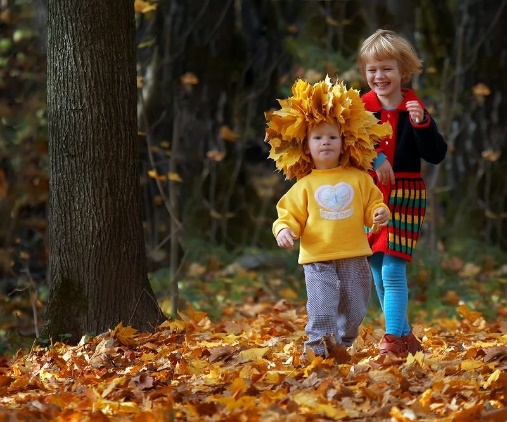 Отдел образованияИнформационно-методический центрКировского района Санкт-ПетербургаИнформационная страница (сентябрь 2019года)Праздники сентября:1 сентября- День знаний;7 сентября-праздник барабанщиков;9 сентября- всемирный день красоты;10 сентября- день разноцветных букетов; 13 сентября-день осенних пирогов;21 сентября- международный день мира;22 сентября- день осеннего равноденствия;24 сентября- Федорины вечеринки;27 сентября-день воспитателя и всех дошкольных работников;30 сентября- день Веры, Надежды и Любови.Поздравляем с началом нового учебного года!Детский сад — сокровищница знаний,
Первых книг и первых перемен.
Воспитатель — это тоже звание,
Он — учитель, знаний рекордсмен.

В этот праздник всех Вас поздравляем!
Года вам успешного желаем,
Радостей, открытий Вам больших!Покорения творческих вершин!

Информируем:О проведении электронной регистрации для участия в районном Конкурсе педагогических достижений по ссылке https://docs.google.com/forms/d/e/1FAIpQLSe8NTxJRIn1U42UMRNXW7I15etTMQhzALwTVrLYOCX_TqfQzQ/viewformО проведении 25.09 Фестиваля педагогических идей. Начало: 15.00. Место проведения: ОУ 249 (пр. Ветеранов, 57).УТВЕРЖДАЮОтдел образования администрацииКировского района Санкт-Петербурга___________________ Ю.В. Ступак«___» _____________________ 2019 г.ИННОВАЦИОННАЯ И ОПЫТНО-ЭКСПЕРИМЕНТАЛЬНАЯ РАБОТА ДОУКИРОВСКОГО РАЙОНАИННОВАЦИОННАЯ И ОПЫТНО-ЭКСПЕРИМЕНТАЛЬНАЯ РАБОТА ДОУКИРОВСКОГО РАЙОНАИННОВАЦИОННАЯ И ОПЫТНО-ЭКСПЕРИМЕНТАЛЬНАЯ РАБОТА ДОУКИРОВСКОГО РАЙОНАИННОВАЦИОННАЯ И ОПЫТНО-ЭКСПЕРИМЕНТАЛЬНАЯ РАБОТА ДОУКИРОВСКОГО РАЙОНАИННОВАЦИОННАЯ И ОПЫТНО-ЭКСПЕРИМЕНТАЛЬНАЯ РАБОТА ДОУКИРОВСКОГО РАЙОНАИННОВАЦИОННАЯ И ОПЫТНО-ЭКСПЕРИМЕНТАЛЬНАЯ РАБОТА ДОУКИРОВСКОГО РАЙОНАИННОВАЦИОННАЯ И ОПЫТНО-ЭКСПЕРИМЕНТАЛЬНАЯ РАБОТА ДОУКИРОВСКОГО РАЙОНАСодержание работыДатаДатаВремяМестоОтветственный1Индивидуальные консультации по вопросам реализации в ОУ инновационной деятельностипо согласованиюпо согласованиюпо согласованиюИМЦВанина Э.В.Федорчук О.Ф.2Заседание Координационного совета по модернизации системы образования Кировского района18.0915.0015.00ИМЦПетренко И.В.Хазова С.И.ЗДОРОВЬЕСОЗИДАЮЩАЯ ДЕЯТЕЛЬНОСТЬ ОУ. ИНКЛЮЗИВНОЕ ОБРАЗОВАНИЕЗДОРОВЬЕСОЗИДАЮЩАЯ ДЕЯТЕЛЬНОСТЬ ОУ. ИНКЛЮЗИВНОЕ ОБРАЗОВАНИЕЗДОРОВЬЕСОЗИДАЮЩАЯ ДЕЯТЕЛЬНОСТЬ ОУ. ИНКЛЮЗИВНОЕ ОБРАЗОВАНИЕЗДОРОВЬЕСОЗИДАЮЩАЯ ДЕЯТЕЛЬНОСТЬ ОУ. ИНКЛЮЗИВНОЕ ОБРАЗОВАНИЕЗДОРОВЬЕСОЗИДАЮЩАЯ ДЕЯТЕЛЬНОСТЬ ОУ. ИНКЛЮЗИВНОЕ ОБРАЗОВАНИЕЗДОРОВЬЕСОЗИДАЮЩАЯ ДЕЯТЕЛЬНОСТЬ ОУ. ИНКЛЮЗИВНОЕ ОБРАЗОВАНИЕЗДОРОВЬЕСОЗИДАЮЩАЯ ДЕЯТЕЛЬНОСТЬ ОУ. ИНКЛЮЗИВНОЕ ОБРАЗОВАНИЕ1Индивидуальные консультации повопросам реализации в ОУздоровьесозидающей деятельностиИндивидуальные консультации повопросам реализации в ОУздоровьесозидающей деятельностипо согласованиюпо согласованиюИМЦКот Т.В.Модернизация экономических отношений в системе образования. Повышение эффективности управления и оптимизация взаимодействия образовательных учрежденийМодернизация экономических отношений в системе образования. Повышение эффективности управления и оптимизация взаимодействия образовательных учрежденийМодернизация экономических отношений в системе образования. Повышение эффективности управления и оптимизация взаимодействия образовательных учрежденийМодернизация экономических отношений в системе образования. Повышение эффективности управления и оптимизация взаимодействия образовательных учрежденийМодернизация экономических отношений в системе образования. Повышение эффективности управления и оптимизация взаимодействия образовательных учрежденийМодернизация экономических отношений в системе образования. Повышение эффективности управления и оптимизация взаимодействия образовательных учрежденийМодернизация экономических отношений в системе образования. Повышение эффективности управления и оптимизация взаимодействия образовательных учрежденийПлан совместной работы ОО, ИМЦ и ДОУПлан совместной работы ОО, ИМЦ и ДОУПлан совместной работы ОО, ИМЦ и ДОУПлан совместной работы ОО, ИМЦ и ДОУПлан совместной работы ОО, ИМЦ и ДОУПлан совместной работы ОО, ИМЦ и ДОУПлан совместной работы ОО, ИМЦ и ДОУУправлениеУправлениеУправлениеУправлениеУправлениеУправлениеУправление1Прием портфолио руководителей подведомственных ДОУ для назначения выплат стимулирующего характераДо 05.09До 05.09До 05.09ООКазанцева Ю.Г.2Заседание комиссии по назначению выплат стимулирующего характера руководителям подведомственных ДОУ и подготовка распоряжения администрации районав течение месяцав течение месяцав течение месяцаООКазанцева Ю.Г.3Консультации по вопросам оформления документов, регламентирующих деятельность учреждения в части оказания платных образовательных услуг в ДОУ. Прием документовв течение месяца(по согласованию)в течение месяца(по согласованию)в течение месяца(по согласованию)ООКазанцева Ю.Г.4Аттестация руководителей(ДОУ 59, 62)согласно планасогласно планасогласно планасогласно планаКазанцева Ю.Г.5Подготовка руководителей ДОУ к аттестации в октябре (ДОУ 8, 10, 12, 51)по согласованию(после 10.09)по согласованию(после 10.09)по согласованию(после 10.09)ООКазанцева Ю.Г.КонтрольКонтрольКонтрольКонтрольКонтрольКонтрольКонтроль1Мониторинг размещения публичных докладов об итогах прошедшего учебного года на сайтах ОУ20.09 – 27.0920.09 – 27.0920.09 – 27.09ООКазанцева Ю.Г.Хазова С.И.2Мониторинг обновлений раздела «Противодействие коррупции» на сайтах ОУ20.09 – 27.0920.09 – 27.0920.09 – 27.09ООКазанцева Ю.Г.Хазова С.И.3Осуществление контроля за реализацией положения статьи 13.3 Федерального закона от 25.12.2008 №273-ФЗ «Противодействие коррупции». Заседание комиссий по противодействию коррупции в ОУ04.0904.0913.00ДОУ 4Казанцева Ю.Г.3Осуществление контроля за реализацией положения статьи 13.3 Федерального закона от 25.12.2008 №273-ФЗ «Противодействие коррупции». Заседание комиссий по противодействию коррупции в ОУ04.0904.0912.00ДОУ 12Казанцева Ю.Г.3Осуществление контроля за реализацией положения статьи 13.3 Федерального закона от 25.12.2008 №273-ФЗ «Противодействие коррупции». Заседание комиссий по противодействию коррупции в ОУ04.0904.0914.00ДОУ 73Казанцева Ю.Г.3Осуществление контроля за реализацией положения статьи 13.3 Федерального закона от 25.12.2008 №273-ФЗ «Противодействие коррупции». Заседание комиссий по противодействию коррупции в ОУ04.0904.0911.00ДОУ 196Казанцева Ю.Г.3Осуществление контроля за реализацией положения статьи 13.3 Федерального закона от 25.12.2008 №273-ФЗ «Противодействие коррупции». Заседание комиссий по противодействию коррупции в ОУ06.0906.0912.00ДОУ 25Казанцева Ю.Г.3Осуществление контроля за реализацией положения статьи 13.3 Федерального закона от 25.12.2008 №273-ФЗ «Противодействие коррупции». Заседание комиссий по противодействию коррупции в ОУ06.0906.0910.00ДОУ 26Казанцева Ю.Г.3Осуществление контроля за реализацией положения статьи 13.3 Федерального закона от 25.12.2008 №273-ФЗ «Противодействие коррупции». Заседание комиссий по противодействию коррупции в ОУ11.0911.0914.00ДОУ 47Казанцева Ю.Г.3Осуществление контроля за реализацией положения статьи 13.3 Федерального закона от 25.12.2008 №273-ФЗ «Противодействие коррупции». Заседание комиссий по противодействию коррупции в ОУ11.0911.0913.00ДОУ 61Казанцева Ю.Г.3Осуществление контроля за реализацией положения статьи 13.3 Федерального закона от 25.12.2008 №273-ФЗ «Противодействие коррупции». Заседание комиссий по противодействию коррупции в ОУ11.0911.0915.00ДОУ 72Казанцева Ю.Г.3Осуществление контроля за реализацией положения статьи 13.3 Федерального закона от 25.12.2008 №273-ФЗ «Противодействие коррупции». Заседание комиссий по противодействию коррупции в ОУ13.0913.0912.00ДОУ 20Казанцева Ю.Г.3Осуществление контроля за реализацией положения статьи 13.3 Федерального закона от 25.12.2008 №273-ФЗ «Противодействие коррупции». Заседание комиссий по противодействию коррупции в ОУ13.0913.0913.00ДОУ 38Казанцева Ю.Г.3Осуществление контроля за реализацией положения статьи 13.3 Федерального закона от 25.12.2008 №273-ФЗ «Противодействие коррупции». Заседание комиссий по противодействию коррупции в ОУ18.0918.0913.00ДОУ 8Казанцева Ю.Г.3Осуществление контроля за реализацией положения статьи 13.3 Федерального закона от 25.12.2008 №273-ФЗ «Противодействие коррупции». Заседание комиссий по противодействию коррупции в ОУ18.0918.0914.00ДОУ 71Казанцева Ю.Г.3Осуществление контроля за реализацией положения статьи 13.3 Федерального закона от 25.12.2008 №273-ФЗ «Противодействие коррупции». Заседание комиссий по противодействию коррупции в ОУ18.0918.0912.00ДОУ 362Казанцева Ю.Г.3Осуществление контроля за реализацией положения статьи 13.3 Федерального закона от 25.12.2008 №273-ФЗ «Противодействие коррупции». Заседание комиссий по противодействию коррупции в ОУ20.0920.0914.00ДОУ 11Казанцева Ю.Г.3Осуществление контроля за реализацией положения статьи 13.3 Федерального закона от 25.12.2008 №273-ФЗ «Противодействие коррупции». Заседание комиссий по противодействию коррупции в ОУ20.0920.0913.00ДОУ 16Казанцева Ю.Г.3Осуществление контроля за реализацией положения статьи 13.3 Федерального закона от 25.12.2008 №273-ФЗ «Противодействие коррупции». Заседание комиссий по противодействию коррупции в ОУ20.0920.0912.00ДОУ 36Казанцева Ю.Г.3Осуществление контроля за реализацией положения статьи 13.3 Федерального закона от 25.12.2008 №273-ФЗ «Противодействие коррупции». Заседание комиссий по противодействию коррупции в ОУ25.0925.0912.00ДОУ 18Казанцева Ю.Г.3Осуществление контроля за реализацией положения статьи 13.3 Федерального закона от 25.12.2008 №273-ФЗ «Противодействие коррупции». Заседание комиссий по противодействию коррупции в ОУ25.0925.0913.00ДОУ 55Казанцева Ю.Г.3Осуществление контроля за реализацией положения статьи 13.3 Федерального закона от 25.12.2008 №273-ФЗ «Противодействие коррупции». Заседание комиссий по противодействию коррупции в ОУ25.0925.0914.00ДОУ 56Казанцева Ю.Г.3Осуществление контроля за реализацией положения статьи 13.3 Федерального закона от 25.12.2008 №273-ФЗ «Противодействие коррупции». Заседание комиссий по противодействию коррупции в ОУ25.0925.0915.00ДОУ 65Казанцева Ю.Г.3Осуществление контроля за реализацией положения статьи 13.3 Федерального закона от 25.12.2008 №273-ФЗ «Противодействие коррупции». Заседание комиссий по противодействию коррупции в ОУ27.0927.0912.00ДОУ 52Казанцева Ю.Г.3Осуществление контроля за реализацией положения статьи 13.3 Федерального закона от 25.12.2008 №273-ФЗ «Противодействие коррупции». Заседание комиссий по противодействию коррупции в ОУ27.0927.0913.00ДОУ 62Казанцева Ю.Г.Совещания и семинары заведующих ДОУСовещания и семинары заведующих ДОУСовещания и семинары заведующих ДОУСовещания и семинары заведующих ДОУСовещания и семинары заведующих ДОУСовещания и семинары заведующих ДОУСовещания и семинары заведующих ДОУСовещания и семинары заведующих ДОУ1Информационное совещание заведующих ДОУбудет сообщено дополнительнобудет сообщено дополнительнобудет сообщено дополнительноООпр. Стачек, 18ООпр. Стачек, 18Савинова Е.Н.Совещания и семинары старших воспитателей ДОУСовещания и семинары старших воспитателей ДОУСовещания и семинары старших воспитателей ДОУСовещания и семинары старших воспитателей ДОУСовещания и семинары старших воспитателей ДОУСовещания и семинары старших воспитателей ДОУСовещания и семинары старших воспитателей ДОУСовещания и семинары старших воспитателей ДОУ1Совещание старших воспитателей«Эффективность и основные ориентиры деятельности ДОУ в 2019-2020 году»Совещание старших воспитателей«Эффективность и основные ориентиры деятельности ДОУ в 2019-2020 году»12.0910. 00ИМЦИМЦЦыркина Л.Ф.Смолякова М.Г.2Совещание руководителей творческих группСовещание руководителей творческих групп10.0913.00ИМЦИМЦЦыркина Л.Ф.Смолякова М.Г.КонсультацииКонсультацииКонсультацииКонсультацииКонсультацииКонсультацииКонсультацииКонсультации1Консультации по вопросам регламентации деятельности учреждений образованияКонсультации по вопросам регламентации деятельности учреждений образованияпонедельник14.00-18.00ООООСавинова Е.Н.2Индивидуальные консультации для старших воспитателей по вопросам воспитания и образования детей дошкольного возрастаИндивидуальные консультации для старших воспитателей по вопросам воспитания и образования детей дошкольного возраставторникчетверг11.00-13.00ИМЦИМЦЦыркина Л.Ф.2Индивидуальные консультации для старших воспитателей по вопросам воспитания и образования детей дошкольного возрастаИндивидуальные консультации для старших воспитателей по вопросам воспитания и образования детей дошкольного возрастасредапонедельник11.00-13.0014.00-16.00ИМЦИМЦСмолякова М.Г.3Консультации для ответственных по БДД в ДОУ «Организация работы по пропаганде БДД»Консультации для ответственных по БДД в ДОУ «Организация работы по пропаганде БДД»понедельникчетверг14.00-18.00ЦДЮТТЦДЮТТКузнецова С.И.Аттестация педагогических работниковАттестация педагогических работниковАттестация педагогических работниковАттестация педагогических работниковАттестация педагогических работниковАттестация педагогических работниковАттестация педагогических работниковАттестация педагогических работников1Индивидуальные консультации по аттестации педагогических работниковИндивидуальные консультации по аттестации педагогических работниковвторникчетверг11.00-17.0014.00-17.00ИМЦСохина А.Х.Сохина А.Х.2Прием портфолио педагогов, подавших заявления на аттестациюПрием портфолио педагогов, подавших заявления на аттестациюсредапо графикуСПб АППОкаб. 426Сохина А.Х.Сохина А.Х.3Тематическая консультация «Оформление портфолио педагога»Тематическая консультация «Оформление портфолио педагога»09.0911.00или15.00ИМЦСохина А.Х.Сохина А.Х.Комиссия по комплектованию ОУ Кировского района Санкт-Петербурга, реализующихосновную образовательную программу дошкольного образованияКомиссия по комплектованию ОУ Кировского района Санкт-Петербурга, реализующихосновную образовательную программу дошкольного образованияКомиссия по комплектованию ОУ Кировского района Санкт-Петербурга, реализующихосновную образовательную программу дошкольного образованияКомиссия по комплектованию ОУ Кировского района Санкт-Петербурга, реализующихосновную образовательную программу дошкольного образованияКомиссия по комплектованию ОУ Кировского района Санкт-Петербурга, реализующихосновную образовательную программу дошкольного образованияКомиссия по комплектованию ОУ Кировского района Санкт-Петербурга, реализующихосновную образовательную программу дошкольного образованияКомиссия по комплектованию ОУ Кировского района Санкт-Петербурга, реализующихосновную образовательную программу дошкольного образованияКомиссия по комплектованию ОУ Кировского района Санкт-Петербурга, реализующихосновную образовательную программу дошкольного образования1Выдача направлений в дошкольные образовательные учрежденияВыдача направлений в дошкольные образовательные учреждениявторникчетверг14.00-18.0010.00-13.00ИМЦСавинова Е.Н.Савинова Е.Н.Переход к новому качеству содержания, форм и технологий образованияПереход к новому качеству содержания, форм и технологий образованияПереход к новому качеству содержания, форм и технологий образованияПереход к новому качеству содержания, форм и технологий образованияПереход к новому качеству содержания, форм и технологий образованияПереход к новому качеству содержания, форм и технологий образованияПереход к новому качеству содержания, форм и технологий образованияПереход к новому качеству содержания, форм и технологий образованияМероприятия для педагоговМероприятия для педагоговМероприятия для педагоговМероприятия для педагоговМероприятия для педагоговМероприятия для педагоговМероприятия для педагоговМероприятия для педагоговТворческие группыТворческие группыТворческие группыТворческие группыТворческие группыТворческие группыТворческие группыТворческие группы№Название творческой группыНазвание творческой группыДатаВремяМестоОтветственные:Цыркина Л.Ф. Смолякова М.Г.руководители творческих группОтветственные:Цыркина Л.Ф. Смолякова М.Г.руководители творческих групп1Заседание творческой группы «Здоровый дошкольник»Заседание творческой группы «Здоровый дошкольник»22.0913.00ДОУ 33(пр. Стачек 192/2)Граненкова И.В.Цыркина Л.Ф.Граненкова И.В.Цыркина Л.Ф.2Заседание творческой группы  «Познаем мир играя»Заседание творческой группы  «Познаем мир играя»26.0913.00ДОУ 16Булатова И.Н.Цыркина Л.Ф.Булатова И.Н.Цыркина Л.Ф.3Заседание творческой группы «Наполним мир музыкой»Заседание творческой группы «Наполним мир музыкой»19.0913.30ДОУ 33(Дачный пр., 3/3)Бутрик Л.В.Цыркина Л.Ф.Бутрик Л.В.Цыркина Л.Ф.4Заседание творческой группы «Организация безопасной образовательной среды в условиях современного дошкольного учреждения»Заседание творческой группы «Организация безопасной образовательной среды в условиях современного дошкольного учреждения»19.0913.30ДОУ 23Лобова Н.Н.Смолякова М.Г.Лобова Н.Н.Смолякова М.Г.5Заседание творческой группы«Как вырастить здорового ребенка»Заседание творческой группы«Как вырастить здорового ребенка»24.0914.00ИМЦТаланова Ю.О.Смолякова М.Г.Таланова Ю.О.Смолякова М.Г.РМО для педагоговРМО для педагоговРМО для педагоговРМО для педагоговРМО для педагоговРМО для педагоговРМО для педагоговРМО для педагогов1МО для инструкторов по физическому воспитаниюМО для инструкторов по физическому воспитанию17.0913.30ИМЦЦыркина Л.Ф.Зверева Е.Б.Цыркина Л.Ф.Зверева Е.Б.2МО музыкальных руководителейМО музыкальных руководителей25.0913.30ДОУ15Большакова В.А.Цыркина Л.Ф.Большакова В.А.Цыркина Л.Ф.3МО педагогов коррекционных групп «Театрализованная деятельность как средство раскрытия творческого потенциала дошкольников с ОВЗ с учетом ФГОС ДО»24.0910.00ДОУ 55ДОУ 55ДОУ 55ДОУ 55Цыркина Л.Ф.Туманова О.И.4МО воспитателей групп раннего возраста «Создание условий дляуспешной адаптации к ДОУ детейраннего возраста. Работа адаптационныхгрупп»25.0913.30ДОУ 46ДОУ 46ДОУ 46ДОУ 46Вологдина К.А.Ефремова Е. М.Цыркина Л.Ф.Постоянно действующие семинарыПостоянно действующие семинарыПостоянно действующие семинарыПостоянно действующие семинарыПостоянно действующие семинарыПостоянно действующие семинарыПостоянно действующие семинарыПостоянно действующие семинарыПостоянно действующие семинары1«Духовно-нравственное воспитание современных дошкольников»18.0914.00-16.00ИМЦИМЦИМЦЦыркина Л.Ф.Цыркина Л.Ф.2«На пути к мастерству»для молодых педагогов«Модернизация дошкольного образования сучетом реализации ФГОС ДО»26.0913.30ИМЦИМЦИМЦЦыркина Л.Ф.Цыркина Л.Ф.3«Диалог культур»20.0913.30ИМЦИМЦИМЦЦыркина Л.Ф.Главатских М.У.Цыркина Л.Ф.Главатских М.У.Учебно-воспитательные мероприятия для образовательных учреждений районаУчебно-воспитательные мероприятия для образовательных учреждений районаУчебно-воспитательные мероприятия для образовательных учреждений районаУчебно-воспитательные мероприятия для образовательных учреждений районаУчебно-воспитательные мероприятия для образовательных учреждений районаУчебно-воспитательные мероприятия для образовательных учреждений районаУчебно-воспитательные мероприятия для образовательных учреждений районаУчебно-воспитательные мероприятия для образовательных учреждений районаУчебно-воспитательные мероприятия для образовательных учреждений района1Игровая модульная программа по БДД «Маленький пешеход и пассажир» для дошкольников, с использованиеммобильного автокласса23.0925.0930.0910.0010.00ДОУ20Логинова Н.В.Баканова А.Г.Комиссаренко В.Ю.Логинова Н.В.Баканова А.Г.Комиссаренко В.Ю.Логинова Н.В.Баканова А.Г.Комиссаренко В.Ю.2Познавательная игровая программа по БДД «Учимся быть пешеходами» для воспитанниковДОУ дошкольного возраста20.0910.0010.00ДОУ20Баканова А.Г.Баканова А.Г.Баканова А.Г.3Игра-соревнование средидошкольников Кировского района«Дорожное движение достойноуважения!» с использованиеммобильного автогородка12.0911.0011.00ДОУ 16, 36, 1, 49, 11 на базе ДОУ 16Хавренкова Е.Б.Диканская Н.Е.Бородин К.В.Баканова А.Г.Логинова Н.В.Сизова И.А.Басов В.В.Бычкова Е.Н.Александрова Е.В.Комиссаренко В.Ю.Хавренкова Е.Б.Диканская Н.Е.Бородин К.В.Баканова А.Г.Логинова Н.В.Сизова И.А.Басов В.В.Бычкова Е.Н.Александрова Е.В.Комиссаренко В.Ю.Хавренкова Е.Б.Диканская Н.Е.Бородин К.В.Баканова А.Г.Логинова Н.В.Сизова И.А.Басов В.В.Бычкова Е.Н.Александрова Е.В.Комиссаренко В.Ю.3Игра-соревнование средидошкольников Кировского района«Дорожное движение достойноуважения!» с использованиеммобильного автогородка13.0911.0011.00ДОУ  4, 45, 58, 7, 56 на базе ДОУ45Хавренкова Е.Б.Диканская Н.Е.Бородин К.В.Баканова А.Г.Логинова Н.В.Сизова И.А.Басов В.В.Бычкова Е.Н.Александрова Е.В.Комиссаренко В.Ю.Хавренкова Е.Б.Диканская Н.Е.Бородин К.В.Баканова А.Г.Логинова Н.В.Сизова И.А.Басов В.В.Бычкова Е.Н.Александрова Е.В.Комиссаренко В.Ю.Хавренкова Е.Б.Диканская Н.Е.Бородин К.В.Баканова А.Г.Логинова Н.В.Сизова И.А.Басов В.В.Бычкова Е.Н.Александрова Е.В.Комиссаренко В.Ю.3Игра-соревнование средидошкольников Кировского района«Дорожное движение достойноуважения!» с использованиеммобильного автогородка16.0911.0011.00ДОУ  65, 18, 53, 57, 54 на базе ДОУ 65Хавренкова Е.Б.Диканская Н.Е.Бородин К.В.Баканова А.Г.Логинова Н.В.Сизова И.А.Басов В.В.Бычкова Е.Н.Александрова Е.В.Комиссаренко В.Ю.Хавренкова Е.Б.Диканская Н.Е.Бородин К.В.Баканова А.Г.Логинова Н.В.Сизова И.А.Басов В.В.Бычкова Е.Н.Александрова Е.В.Комиссаренко В.Ю.Хавренкова Е.Б.Диканская Н.Е.Бородин К.В.Баканова А.Г.Логинова Н.В.Сизова И.А.Басов В.В.Бычкова Е.Н.Александрова Е.В.Комиссаренко В.Ю.3Игра-соревнование средидошкольников Кировского района«Дорожное движение достойноуважения!» с использованиеммобильного автогородка17.0911.0011.00ДОУ  20, 38, 27, 33, 30 на базе ДОУ 20Хавренкова Е.Б.Диканская Н.Е.Бородин К.В.Баканова А.Г.Логинова Н.В.Сизова И.А.Басов В.В.Бычкова Е.Н.Александрова Е.В.Комиссаренко В.Ю.Хавренкова Е.Б.Диканская Н.Е.Бородин К.В.Баканова А.Г.Логинова Н.В.Сизова И.А.Басов В.В.Бычкова Е.Н.Александрова Е.В.Комиссаренко В.Ю.Хавренкова Е.Б.Диканская Н.Е.Бородин К.В.Баканова А.Г.Логинова Н.В.Сизова И.А.Басов В.В.Бычкова Е.Н.Александрова Е.В.Комиссаренко В.Ю.4Всероссийскаяпрофилактическая«Внимание - дети!»26.08-16.0926.08-16.0926.08-16.09ДОУКузнецова С.И.Кузнецова С.И.Кузнецова С.И.5Единый день детской дорожной безопасности в Санкт-Петербурге05.0905.0905.09ДОУЛогинова Н.В.Логинова Н.В.Логинова Н.В.6Мастер-классы – «Центр приглашает друзей»08.0908.0908.09Для жителей Кировского районаХавренкова Е.Б.Хавренкова Е.Б.Хавренкова Е.Б.Организационно-методическое сопровождение деятельности ДОУ районапо профилактике детского дорожно-транспортного травматизма и БДДОрганизационно-методическое сопровождение деятельности ДОУ районапо профилактике детского дорожно-транспортного травматизма и БДДОрганизационно-методическое сопровождение деятельности ДОУ районапо профилактике детского дорожно-транспортного травматизма и БДДОрганизационно-методическое сопровождение деятельности ДОУ районапо профилактике детского дорожно-транспортного травматизма и БДДОрганизационно-методическое сопровождение деятельности ДОУ районапо профилактике детского дорожно-транспортного травматизма и БДДОрганизационно-методическое сопровождение деятельности ДОУ районапо профилактике детского дорожно-транспортного травматизма и БДДОрганизационно-методическое сопровождение деятельности ДОУ районапо профилактике детского дорожно-транспортного травматизма и БДДОрганизационно-методическое сопровождение деятельности ДОУ районапо профилактике детского дорожно-транспортного травматизма и БДДОрганизационно-методическое сопровождение деятельности ДОУ районапо профилактике детского дорожно-транспортного травматизма и БДД1Консультации для лиц, ответственных по БДД в ДОУ по вопросам организации работы по пропаганде БДДпонедельникчетверг14.00-18.0014.00-18.00ЦДЮТТКузнецова С.И.Кузнецова С.И.Кузнецова С.И.2Районное методическое объединение для ответственных по ПДДТТ в ДОУ11.0915.0015.00ЦДЮТТЛогинова Н.В.Хавренкова Е.Б.Логинова Н.В.Хавренкова Е.Б.Логинова Н.В.Хавренкова Е.Б.Конкурсы для педагогических работников ДОУКонкурсы для педагогических работников ДОУКонкурсы для педагогических работников ДОУКонкурсы для педагогических работников ДОУКонкурсы для педагогических работников ДОУКонкурсы для педагогических работников ДОУКонкурсы для педагогических работников ДОУКонкурсы для педагогических работников ДОУ1Всероссийский конкурс «Лучший педагог по обучению основам безопасного поведения надорогах»01.07-20.0901.07-20.0901.07-20.09dddgazeta.rudddgazeta.ruЛогинова Н.В.2Всероссийский конкурс «Безопасная дорога - детям»17.06-30.0917.06-30.0917.06-30.09bddrf.rubddrf.ruЛогинова Н.В.Специалисты службы сопровождения ЦППССпециалисты службы сопровождения ЦППССпециалисты службы сопровождения ЦППССпециалисты службы сопровождения ЦППССпециалисты службы сопровождения ЦППССпециалисты службы сопровождения ЦППССпециалисты службы сопровождения ЦППССпециалисты службы сопровождения ЦППСЛогопеды ДОУЛогопеды ДОУЛогопеды ДОУЛогопеды ДОУЛогопеды ДОУЛогопеды ДОУЛогопеды ДОУЛогопеды ДОУ1РМО логопедов «Целеполагание,планирование деятельностиРМО учителей-логопедов иучителей-дефектологов на2019-2020 учебный год»18.0918.0910.00ЦППСЦППСКоваленко Н.В.Педагоги-психологи ДОУПедагоги-психологи ДОУПедагоги-психологи ДОУПедагоги-психологи ДОУПедагоги-психологи ДОУПедагоги-психологи ДОУПедагоги-психологи ДОУПедагоги-психологи ДОУ1РМО педагогов-психологовДОУ «Целеполагание,планирование деятельностиРМО ОУ на 2019-2020учебный год»13.0913.0910.00ДОУ № 17 ул. Подводника Кузьмина, д.40ДОУ № 17 ул. Подводника Кузьмина, д.40Плотникова Н.В.2Индивидуальные консультации для  педагогов-психологов ДОУвторниквторник14.00-18.00ДОУ 17ДОУ 17Плотникова Н.В.ТПМПК ОУ, ДОУ  (Территориальная психолого-медико-педагогическая комиссия)ТПМПК ОУ, ДОУ  (Территориальная психолого-медико-педагогическая комиссия)ТПМПК ОУ, ДОУ  (Территориальная психолого-медико-педагогическая комиссия)ТПМПК ОУ, ДОУ  (Территориальная психолого-медико-педагогическая комиссия)ТПМПК ОУ, ДОУ  (Территориальная психолого-медико-педагогическая комиссия)ТПМПК ОУ, ДОУ  (Территориальная психолого-медико-педагогическая комиссия)ТПМПК ОУ, ДОУ  (Территориальная психолого-медико-педагогическая комиссия)ТПМПК ОУ, ДОУ  (Территориальная психолого-медико-педагогическая комиссия)1Заседание ТПМПК ОУ05.0912.0919.0926.0905.0912.0919.0926.09с 10.00ЦППСЦППСРублевская А.С.Коваленко Н.В.Ворожейкина Т.Н.2Диагностика и подготовка к ТПМПКежедневно (запись по тел.758-18-66)ежедневно (запись по тел.758-18-66)09.30-20.00ЦППСЦППСКоваленко Н.В.Полакайнен С.А.Ворожейкина Т.Н.Долганова С.Р.Куценко Ю.АЧеусова А.В.3Заседание ТПМПК  ДОУ12.0926.0912.0926.09с 13.00ЦППСЦППСРублевская А.С.Коваленко Н.В.Полакайнен С.А.4Заседание рабочей группы пообследованию детейдошкольного возраста дляТПМПК ДОУ(логопедические,коррекционные иоздоровительные Д/С)даты уточняютсядаты уточняютсявремя уточняетсяЦППСЦППСКоваленко Н.В.Полакайнен С.А.Олейник В.С.Долганова С.Р.ОРГАНИЗАЦИОННО-МЕТОДИЧЕСКОЕ СОПРОВОЖДЕНИЕ ПРОФЕССИОНАЛЬНЫХИ ДЕТСКИХ КОНКУРСОВОРГАНИЗАЦИОННО-МЕТОДИЧЕСКОЕ СОПРОВОЖДЕНИЕ ПРОФЕССИОНАЛЬНЫХИ ДЕТСКИХ КОНКУРСОВОРГАНИЗАЦИОННО-МЕТОДИЧЕСКОЕ СОПРОВОЖДЕНИЕ ПРОФЕССИОНАЛЬНЫХИ ДЕТСКИХ КОНКУРСОВОРГАНИЗАЦИОННО-МЕТОДИЧЕСКОЕ СОПРОВОЖДЕНИЕ ПРОФЕССИОНАЛЬНЫХИ ДЕТСКИХ КОНКУРСОВОРГАНИЗАЦИОННО-МЕТОДИЧЕСКОЕ СОПРОВОЖДЕНИЕ ПРОФЕССИОНАЛЬНЫХИ ДЕТСКИХ КОНКУРСОВОРГАНИЗАЦИОННО-МЕТОДИЧЕСКОЕ СОПРОВОЖДЕНИЕ ПРОФЕССИОНАЛЬНЫХИ ДЕТСКИХ КОНКУРСОВОРГАНИЗАЦИОННО-МЕТОДИЧЕСКОЕ СОПРОВОЖДЕНИЕ ПРОФЕССИОНАЛЬНЫХИ ДЕТСКИХ КОНКУРСОВОРГАНИЗАЦИОННО-МЕТОДИЧЕСКОЕ СОПРОВОЖДЕНИЕ ПРОФЕССИОНАЛЬНЫХИ ДЕТСКИХ КОНКУРСОВ Конкурс педагогических достижений Конкурс педагогических достижений Конкурс педагогических достижений Конкурс педагогических достижений Конкурс педагогических достижений Конкурс педагогических достижений Конкурс педагогических достижений1Консультация дляответственных кураторовноминаций КонкурсаПедагогических достижений11.0911.0916.00ИМЦИМЦГромовая М.А.2Электронная регистрацияучастников конкурсапедагогических достиженийдо 20.09до 20.09сайт ИМЦ,https://docs.google.com/forms/d/e/1FAIpQLSe8NTxJRIn1U42UMRNXW7I15etTMQhzALwTVrLYOCX_TqfQzQ/viewformсайт ИМЦ,https://docs.google.com/forms/d/e/1FAIpQLSe8NTxJRIn1U42UMRNXW7I15etTMQhzALwTVrLYOCX_TqfQzQ/viewformсайт ИМЦ,https://docs.google.com/forms/d/e/1FAIpQLSe8NTxJRIn1U42UMRNXW7I15etTMQhzALwTVrLYOCX_TqfQzQ/viewformГромовая М.А.3Подготовка к проведению Фестиваля педагогических идейВ течение месяцаВ течение месяцаВ течение месяцаВ течение месяцаВ течение месяцаГромовая М.А.4Фестиваль педагогических идей25.0925.0915.0015.00ОУ 249Хазова С.И.Громовая М.А.ПОВЫШЕНИЕ ЭФФЕКТИВНОСТИ КАДРОВОГО ОБЕСПЕЧЕНИЯ ОБРАЗОВАНИЯПОВЫШЕНИЕ ЭФФЕКТИВНОСТИ КАДРОВОГО ОБЕСПЕЧЕНИЯ ОБРАЗОВАНИЯПОВЫШЕНИЕ ЭФФЕКТИВНОСТИ КАДРОВОГО ОБЕСПЕЧЕНИЯ ОБРАЗОВАНИЯПОВЫШЕНИЕ ЭФФЕКТИВНОСТИ КАДРОВОГО ОБЕСПЕЧЕНИЯ ОБРАЗОВАНИЯПОВЫШЕНИЕ ЭФФЕКТИВНОСТИ КАДРОВОГО ОБЕСПЕЧЕНИЯ ОБРАЗОВАНИЯПОВЫШЕНИЕ ЭФФЕКТИВНОСТИ КАДРОВОГО ОБЕСПЕЧЕНИЯ ОБРАЗОВАНИЯПОВЫШЕНИЕ ЭФФЕКТИВНОСТИ КАДРОВОГО ОБЕСПЕЧЕНИЯ ОБРАЗОВАНИЯПОВЫШЕНИЕ ЭФФЕКТИВНОСТИ КАДРОВОГО ОБЕСПЕЧЕНИЯ ОБРАЗОВАНИЯКурсы повышения квалификации по программе ИМЦКурсы повышения квалификации по программе ИМЦКурсы повышения квалификации по программе ИМЦКурсы повышения квалификации по программе ИМЦКурсы повышения квалификации по программе ИМЦКурсы повышения квалификации по программе ИМЦКурсы повышения квалификации по программе ИМЦКурсы повышения квалификации по программе ИМЦ1Прием и отбор заявок на обучениеПрием и отбор заявок на обучениеИМЦИМЦИМЦИМЦЛычаева А.Г.